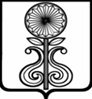 КЕМЕРОВСКАЯ ОБЛАСТЬ - КУЗБАССМАРИИНСКИЙ МУНИЦИПАЛЬНЫЙ РАЙОНАДМИНИСТРАЦИЯ МАРИИНСКОГО МУНИЦИПАЛЬНОГО РАЙОНАПОСТАНОВЛЕНИЕОт 25.05.2020 № 232-Пг. МариинскО назначении общественных обсуждений по рассмотрению проекта внесения изменений в Правила землепользования и застройки, Калининского сельского поселения Мариинского муниципального района Кемеровской областиВ соответствии Градостроительным кодексом Российской Федерации, Федеральным законом от 06.10.2003 № 131-ФЗ «Об общих принципах организации местного самоуправления в Российской Федерации», Уставом Мариинского муниципального района, порядком организации и проведения общественных обсуждений по проектам муниципальных правовых актов по вопросам местного значения в области градостроительной деятельности на территории Мариинского муниципального района утвержденным решением Совета народных депутатов Мариинского муниципального района № 21/2 от 28.11.2018  постановляю: 1. Назначить общественные обсуждения по рассмотрению проекта внесения изменений в Правила землепользования и застройки, Калининского сельского поселения Мариинского муниципального района Кемеровской области (далее – проект). 2. Определить: 2.1. Организатором работы по проведению общественных обсуждений - комиссию по подготовке проектов Правил землепользования и застройки сельских поселений, входящих в состав Мариинского муниципального района созданная на основании постановления администрации Мариинского муниципального района от 20.05.2015 № 832-П (далее – комиссия).2.2. Проведение общественных обсуждений по рассмотрению проекта, указанного в пункте 1 настоящего постановления, в период с 25.05.2020 по 25.06.2020.3. Организатору общественных обсуждений: 3.1. Обеспечить проведение общественных обсуждений по рассмотрению проекта, указанного в пункте 1 настоящего постановления.3.2. Опубликовать в газете «Вперед» оповещение о начале общественных обсуждений по проекту.3.3. Не позднее 25.05.2020 разместить проект и информационные материалы к нему в текстовой форме и в виде карт на официальном сайте Мариинского муниципального района во вкладке «Общественные обсуждения», организовать экспозицию проекта на территории поселка Калининский Мариинского муниципального района Кемеровской области.3.4. По завершении общественных обсуждений подготовить и разместить на официальном сайте Мариинского муниципального района во вкладке «Общественные обсуждения» заключения о результатах общественных обсуждений. 4. Контроль за исполнением настоящего постановления возложить на заместителя главы Мариинского муниципального района – начальника управления капитального строительства администрации Мариинского муниципального района   Бесунова Д. М.    Глава Мариинскогомуниципального района                                                                        А.А. Кривцовначальник отдела архитектуры и градостроительства администрации Мариинского муниципального района     _____________                А.И. Никулин                                                                          (подпись)  Согласовано:Первый заместитель главы Мариинскогомуниципального района                             _____________                Е.Н. Синченко                                                                                                                                                                                                                                              (подпись)  заместитель главы Мариинскогомуниципального района – начальник УКСадминистрации Мариинскогомуниципального района                             _____________                  Д.М. Бесунов                                                                             (подпись)  и.о. начальника правового отделаадминистрации Мариинского муниципального района                              _____________              Н.Ю. Аникина                                                                                                                                                                  (подпись)  руководитель аппарата администрации Мариинскогомуниципального района                              _____________        О.Г. Астраханцева                                                                                                                                                                             							     (подпись)Разослать:отделу архитектуры и градостроительства администрации Мариинского муниципального района – 1 экз.